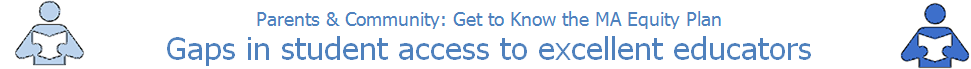 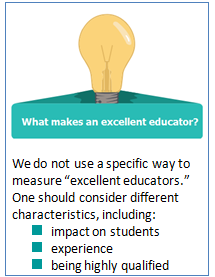 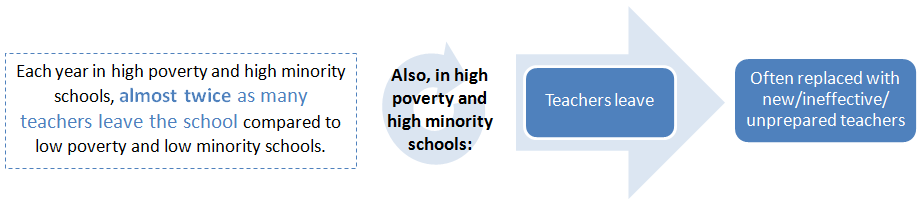 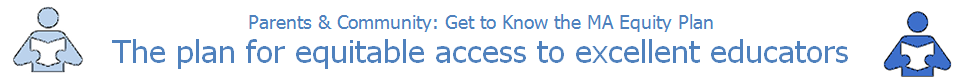 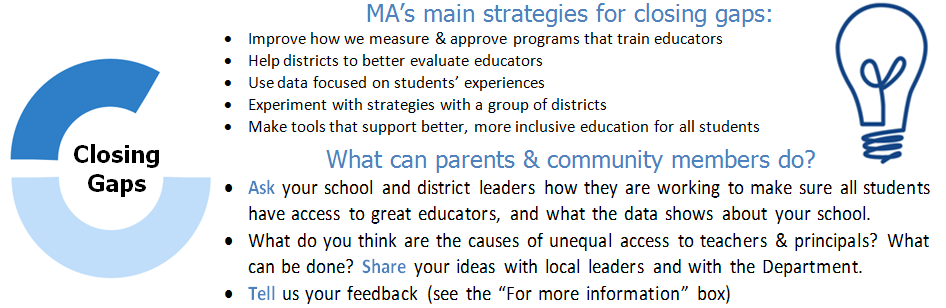 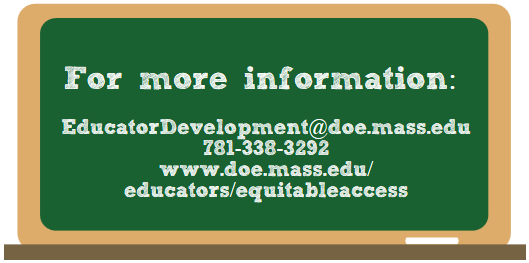 Who was involved in making the plan?District and school leadersTeachersParent and community groupsRepresentatives of English Language Learners and Students with DisabilitiesEducator Preparation ProgramsThe Department will continue to communicate with and get advice from these groups.